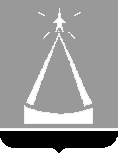 СОВЕТ ДЕПУТАТОВГОРОДСКОГО ОКРУГА ЛЫТКАРИНОРЕШЕНИЕ22.04.2021 № 95/13г.о. ЛыткариноОб утверждении состава Молодежного парламента 
при Совете депутатов городского округа Лыткарино Московской областиВ соответствии с Законом Московской области от 16.04.2010 
№ 40/2010-ОЗ «О Московском областном молодежном парламенте», Положением о Молодежном парламенте при Совете депутатов городского округа Лыткарино Московской области, утвержденным решением Совета депутатов городского округа Лыткарино от 25.10.2018 № 356/41, Положением о выборах членов Молодёжного парламента при Совете депутатов городского округа Лыткарино, утвержденным решением Молодежной территориальной избирательной комиссии города Лыткарино от 25.10.2018 № 3/2, на основании решения Молодежной территориальной избирательной комиссии о результатах выборов от 09.04.2021 Совет депутатов городского округа Лыткарино Московской областиРЕШИЛ:1.Утвердить Молодежный парламент при Совете депутатов городского округа Лыткарино Московской области в следующем составе:1.Демьянчук Кристина Дмитриевна 2.Елисеев Артем Алексеевич3.Жариков Максим Сергеевич 4.Зайцев Вячеслав Николаевич5.Лазарева Яна Алексеевна6.Лебедев Егор Дмитриевич7.Матюшкова Елизавета Павловна8.Михалев Максим Александрович9.Модлицкий Данил Александрович10.Морозов Максим Владимирович11.Никонова Валерия Александровна 12.Ованнисян Артём Каренович13.Попова Дарья Алексеевна14.Потёмкин Владислав Дмитриевич15.Привезенцева Евдокия Дмитриевна16.Сатторова Жасмина Сайёдовна17.Славнов Илья Витальевич18.Смирнова Станислава Вячеславовна19.Терещенко Снежана Михайловна20.Яковлева Екатерина Романовна2.Настоящее решение вступает в силу с момента принятия.3.Признать утратившим силу решение Совета депутатов городского округа Лыткарино Московской области от 24.08.2017 №236/25.4.Опубликовать настоящее решение в газете «Лыткаринские вести» и разместить на официальном сайте городского округа Лыткарино Московской области в сети «Интернет».Председатель Совета депутатов
городского округа Лыткарино	 Е.В. Серёгин